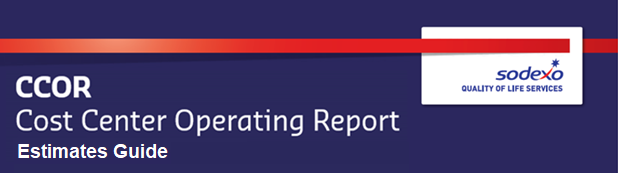 Kronos Payroll EstimateEDW pulls a file from Kronos after 9:00pm ET every day and sends that file to SAP. SAP uses the file to calculate the US payroll estimates.The export from Kronos contains all available pay codes and associated dollar amounts for worked cost center at the time of the pull.Pay differentials are not reflected in the export from Kronos since this calculation occurs in ADP, i.e. overtime.No value for part-time wages are included in the export from Kronos.Kronos logic for pulling data is the span of the current fiscal weekend date (Friday and/or month end), beginning with the prior Saturday or first of the month.The estimate program runs at 5:00am ET each day and references the Fixed Management Benefit (FMB) type setup in the Sodexo Client Accounting System (SCAS) for percentage values and general ledger accounts, as per the client contract terms.Benefits and taxes are calculated as follows.Hourly benefits at 11% of estimated hourly wagesAdmin benefits at 15% of estimated admin wagesThe program overrides the previous day’s estimate with the current day’s estimate each day.It does not adjust past week’s estimates.